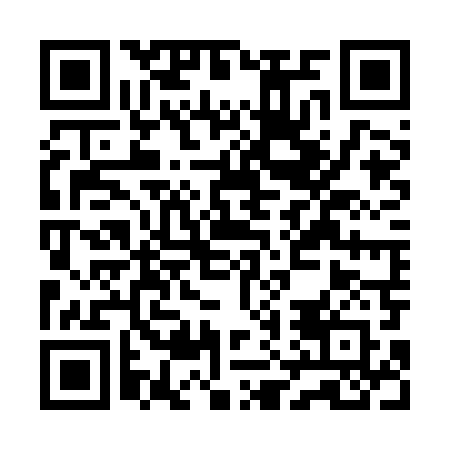 Ramadan times for Miekisz Nowy, PolandMon 11 Mar 2024 - Wed 10 Apr 2024High Latitude Method: Angle Based RulePrayer Calculation Method: Muslim World LeagueAsar Calculation Method: HanafiPrayer times provided by https://www.salahtimes.comDateDayFajrSuhurSunriseDhuhrAsrIftarMaghribIsha11Mon4:024:025:5011:383:335:275:277:0912Tue3:593:595:4811:383:355:295:297:1113Wed3:573:575:4511:373:365:305:307:1214Thu3:553:555:4311:373:375:325:327:1415Fri3:523:525:4111:373:395:345:347:1616Sat3:503:505:3911:373:405:355:357:1817Sun3:483:485:3711:363:415:375:377:1918Mon3:453:455:3511:363:435:385:387:2119Tue3:433:435:3211:363:445:405:407:2320Wed3:403:405:3011:353:455:425:427:2521Thu3:383:385:2811:353:465:435:437:2722Fri3:363:365:2611:353:485:455:457:2923Sat3:333:335:2411:353:495:465:467:3024Sun3:313:315:2111:343:505:485:487:3225Mon3:283:285:1911:343:515:505:507:3426Tue3:253:255:1711:343:525:515:517:3627Wed3:233:235:1511:333:545:535:537:3828Thu3:203:205:1311:333:555:545:547:4029Fri3:183:185:1111:333:565:565:567:4230Sat3:153:155:0811:323:575:575:577:4431Sun4:134:136:0612:324:586:596:598:461Mon4:104:106:0412:324:597:017:018:482Tue4:074:076:0212:325:017:027:028:503Wed4:054:056:0012:315:027:047:048:524Thu4:024:025:5812:315:037:057:058:545Fri3:593:595:5512:315:047:077:078:566Sat3:563:565:5312:305:057:087:088:587Sun3:543:545:5112:305:067:107:109:008Mon3:513:515:4912:305:077:127:129:029Tue3:483:485:4712:305:087:137:139:0510Wed3:453:455:4512:295:107:157:159:07